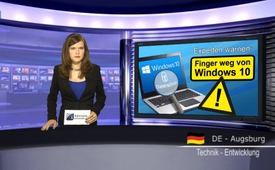 Эксперты предостерегают: руки прочь от Windows 10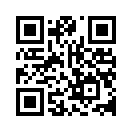 Как было объявлено, 29 июля 2015 года концерн миллиардер Microsoft начал смело раздаривать свою новую операционную систему Windows 10. Все пользователи операционной системы Microsoft Windows 7 и 8 получают щедрое предложение БЕСПЛАТНО установить Windows 10 в качестве обновления.Как было объявлено, 29 июля 2015 года концерн миллиардер Microsoft начал смело раздаривать свою новую операционную систему Windows 10. Все пользователи операционной системы Microsoft Windows 7 и 8 получают щедрое предложение БЕСПЛАТНО установить Windows 10 в качестве обновления. Многие владельцы компьютеров с Windows в правом нижнем углу панели задач могут найти небольшой значок в форме логотипа Windows. Если щелкнуть по ней мышкой, вы будете направлены и мотивированы на обновление:

"Вы получаете Windows 10, стоимостью в 135 €, бесплатно"
"Этот компьютер совместим"

Новая операционная система на первый взгляд блещет многими новыми функциями, которые должны облегчить вашу жизнь: Windows 10 включает в себя единую платформу для всех устройств. Всё может быть полностью синхронизировано друг с другом, будь то смартфоны, планшеты, настольные компьютеры или игровые приставки. Кроме того, Microsoft обещает больше безопасности и защиты от угроз из Интернета и т.д. На первый взгляд это рывок в развитии по нулевой цене! 
Сегодня мы задаёмся с вами вопросом: Что на самом деле скрывается за подарком от Microsoft? Можете ли вы слепо доверять этой новой версии или Microsoft надеется на вашу слепоту?

Поражают приведённые прямо в точку результаты наших исследований и практических тестов: Те, кто при установке не кликает слепо на кнопку "Далее" -> "Далее", но пробежится глазами по положению о защите персональных данных Microsoft, прочитает следующее предложение:

 "И, наконец, мы будем иметь доступ к личной информации, выявлять её и сохранять, в том числе информацию частного содержания (например, содержание ваших сообщений в электронной почте и других личных сообщений или файлов в личных папках), если мы считаем, что это необходимо для соблюдения действующих законов или для ответа в суде, в том числе в правоохранительных органах или других государственных органах».

Это предложение не нуждается в дальнейшей интерпретации. Оно говорит достаточно прямо о том, что ваши личные файлы, такие как документы Word, электронные письма, фотографии и т.д., в любое время с добрыми намерениями, вернее по произволу Microsoft, предоставляются для соблюдения так называемого "действующего законодательства". Затем перечислены еще пункты, которые однозначно показывают, что операционная система Windows 10 используется как преднамеренное средство для общего контроля и надзора граждан и делает пользователей прозрачными. Microsoft использует не только ваши личные данные, но и, например:
 - Все введенные печатные и рукописные тексты,
- Соответствующее расположение устройств,
- заданные адреса веб-сайтов,
- Введенные понятия для поиска,
- Контакты с другими людьми
- приобретенные товары, особенно музыка или фильмы.
Дальше для Microsoft есть возможность без вашего ведома из вне настраиваться на ваши микрофоны или камеры, подключенные к компьютеру.

Как подтверждает потребительский центр Райнланд-Пфальц, среди прочего, новая операционная система, таким образом, превращает компьютер в "частное прослушивающее устройство". Даже если пользователь имеет возможность сделать некоторые настройки безопасности в Windows 10, в самом важном они игнорируются.

Для чего Microsoft собирает все эти данные? 
Согласно Microsoft, многие из собранных данных используются только для технического совершенствования операционной системы. Кроме того Microsoft потребительскими данными достигает огромных финансовых выгод. Это подтверждает, в дополнение ко многим маркетинговым и юридическим экспертам, и Кристиан Голнер, юридический референт потребительского центра Райнланд-Пфальц. Он говорит: "Пользователи цифровых устройств превращаются сами в самостоятельный товар, который продается." [/ Н]  используя данные можно увидеть, например, привычки, потребности и покупательную способность. Таким образом, рекламная информация и предложение могут быть приспособлены к интересам потребителей. Кроме того, данные могут передаваться третьим лицам, согласно Голнеру. 

ИТ-специалисты со всего мира видят финансовую прибыль для Mocrosoft всего лишь как карманные деньги на пути к действительной цели: а именно, тотальный надзор и контроль человечества. Известный новостной портал "Технология смартфон Новости" („Technik-Smartphone-News“) называет в этой связи Windows 10 "бесплатным выведывательным инструментом АНБ" и вскрывает факты, которые подтверждают сотрудничество между Microsoft и спецслужбами.

Уважаемые дамы и господа, исходя из этих точек зрения мнимый подарок Microsoft, в действительности, превращается в троянского коня. Троянским конём на компьютерном языке называют, как известно, компьютерную программу, которая маскируется под полезное приложение, но на самом деле, без ведома пользователя, имеет другую функцию. В Windows 10 – это тотальное наблюдение за своими пользователями. Также и предыдущие версии до Windows 10 портал "технологии смартфон Новости" („Technik-Smartphone-News“) проверил тщательно. Уже в Windows 8 установлен так называемый Backdoor (чёрный ход) для секретной американской службы АНБ, который позволяет спецслужбам получать доступ к компьютерам. Я цитирую "технологии смартфон Новости": " Хотя Microsoft и отрицает это категорически, в настоящее время больше невозможно оспаривать эту тему". 
Актуальные голоса экспертов, касающиеся Windows 10, ясно показывают, что нам лучше поверить в то, что мы живем в то время, когда тотальный мониторинг, оркестрованный ведущими концернами и в значительной степени коррумпированным переплетением интересов экономики и политики, продвигают большими шагами.
И всё это, к сожалению, всегда под заманчивым предлогом, чтобы сделать нашу жизнь проще! Поэтому всегда важно критически относиться к инновациям крупных корпораций по производству программного обеспечения и информировать себя на независимых платформах о взаимосвязях, стоящих за такими разработками.

В качестве альтернативы к Windows журналы по технике рекомендуют перейти на независимую операционную систему Linux. По свидетельству отца Линукса Торвальдса, создателя операционной системы Linux - разработчики операционной системы до сих пор сопротивляются предложениям секретной службы США, устанавливать бэкдоры в своей операционной системе. Является ли это правдой, покажет время.

Всем тем, кто не хотел бы иметь на своём компьютере такие «побочные явления» специалисты советуют воздержаться от перехода вашего компьютера на Windows 10. Там, где это возможно, не сохраняйте конфиденциальную информацию на компьютере с доступом в Интернет и предотвратите передачу свободных данных своего оборудования производителю программного обеспечения -. Оставайтесь с нами, мы будем информировать вас о том, как вы можете отключить некоторые инструменты мониторинга в Windows 10 - если вы из добрых побуждений уже установили эту систему и больше её не желаете.от H.D.E.Источники:www.tagesspiegel.de/medien/digitale-welt/windows-10-upgrade-reservieren-oder-ignorieren/11871520.html
www.computerbetrug.de/2015/08/verbraucherzentrale-windows-10-verwandelt-rechner-in-private-abhoeranlage-9588
www.wiwo.de/unternehmen/it/microsofts-spionage-grenzen-der-spionage-abwehr/12188240-3.html
www.abendblatt.de/ratgeber/multimedia/article205569683/Windows-10-soll-Microsoft-das-Spionieren-ermoeglichen.html
www.zdnet.de/88243654/verbraucherzentrale-windows-10-macht-nutzerdaten-zur-ware/
www.technik-smartphone-news.de/windows-10-das-gratis-schnueffel-tool-der-nsa-3508
www.kla.tv/6167
http://winfuture.de/news,88432.htmlМожет быть вас тоже интересует:---Kla.TV – Другие новости ... свободные – независимые – без цензуры ...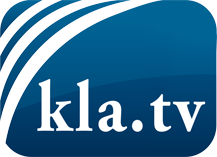 О чем СМИ не должны молчать ...Мало слышанное от народа, для народа...регулярные новости на www.kla.tv/ruОставайтесь с нами!Бесплатную рассылку новостей по электронной почте
Вы можете получить по ссылке www.kla.tv/abo-ruИнструкция по безопасности:Несогласные голоса, к сожалению, все снова подвергаются цензуре и подавлению. До тех пор, пока мы не будем сообщать в соответствии с интересами и идеологией системной прессы, мы всегда должны ожидать, что будут искать предлоги, чтобы заблокировать или навредить Kla.TV.Поэтому объединитесь сегодня в сеть независимо от интернета!
Нажмите здесь: www.kla.tv/vernetzung&lang=ruЛицензия:    Creative Commons License с указанием названия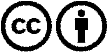 Распространение и переработка желательно с указанием названия! При этом материал не может быть представлен вне контекста. Учреждения, финансируемые за счет государственных средств, не могут пользоваться ими без консультации. Нарушения могут преследоваться по закону.